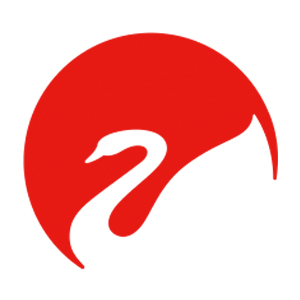 IP音频解码器说明书（MCS7040	 Audio Decoder）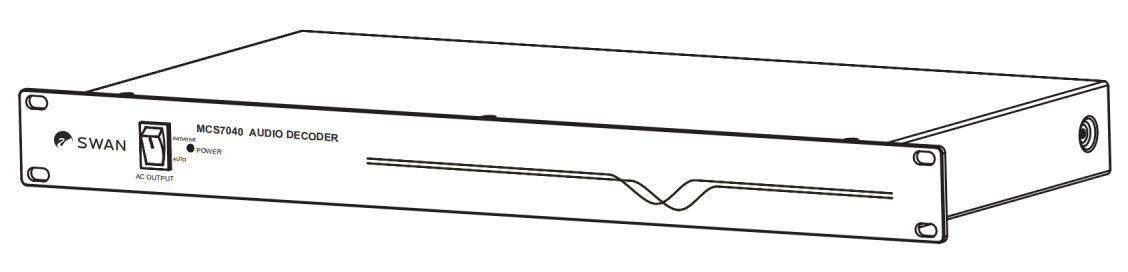 功能介绍主机尺寸（单位：mm）：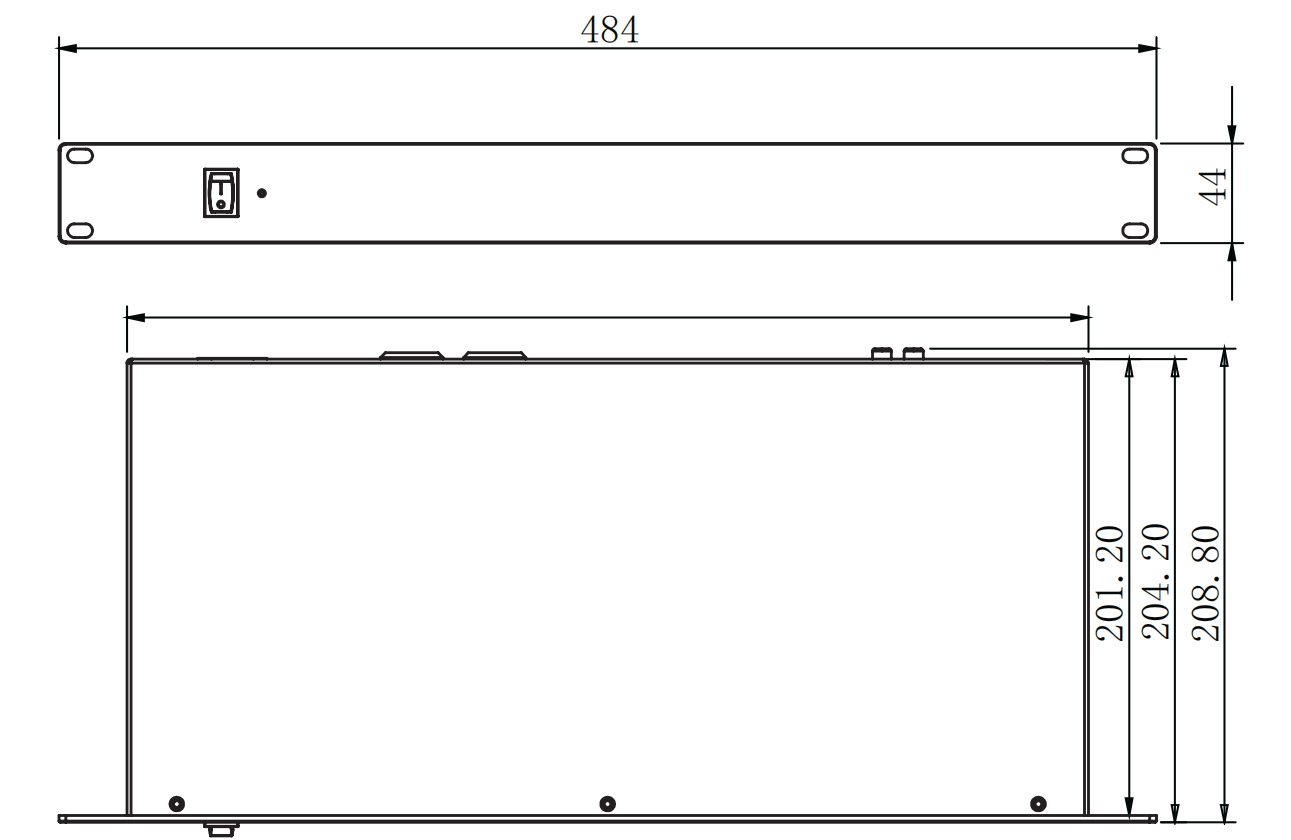 技术特点：
1、自动控制外接功放设备电源；
2、提供自动/手动强制电源开关按键；
3、硬件音频解码；
4、1U机身设计，安装方便；5、双网口设计，布线更简单。

功能说明：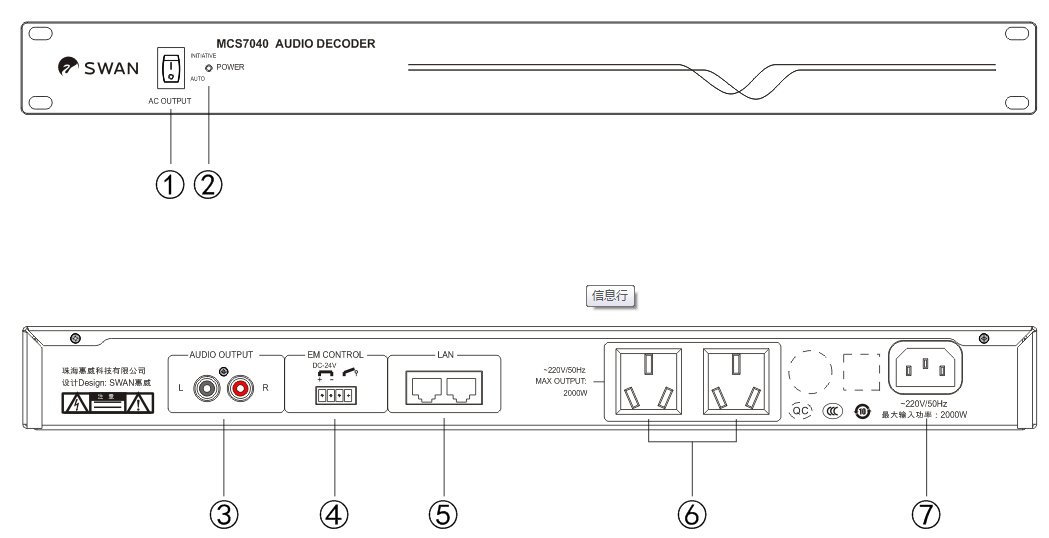 强制开关 - 对电源输出口的强制打开或智能控制模式进行切换；强制打开模式时，⑥号端口的电源会一直输出220V交流电；自动模式时，终端收到命令才会输出电源。电源指示灯。音频输出口。紧急报警信号输入接口。双网络输入/输出口音频输出口。电源输出口 - 当终端收到广播数据时，将自动给外接设备供电，也可手动强制打开。注：每个电源输出口输出功率不能超过500W，当需要更大的功率时，请外接交流接触器。电源输入插座 - AC 220V/50Hz。终端使用说明播放临时任务：打开“惠威智能广播-服务器版”【终端状态】中，选中音频解码器名称，在右侧【手动任务】处点击所要播放的任务,如 MP3任务，点击所需播放的音频，点“播放”后按“确定”即可播放手动任务。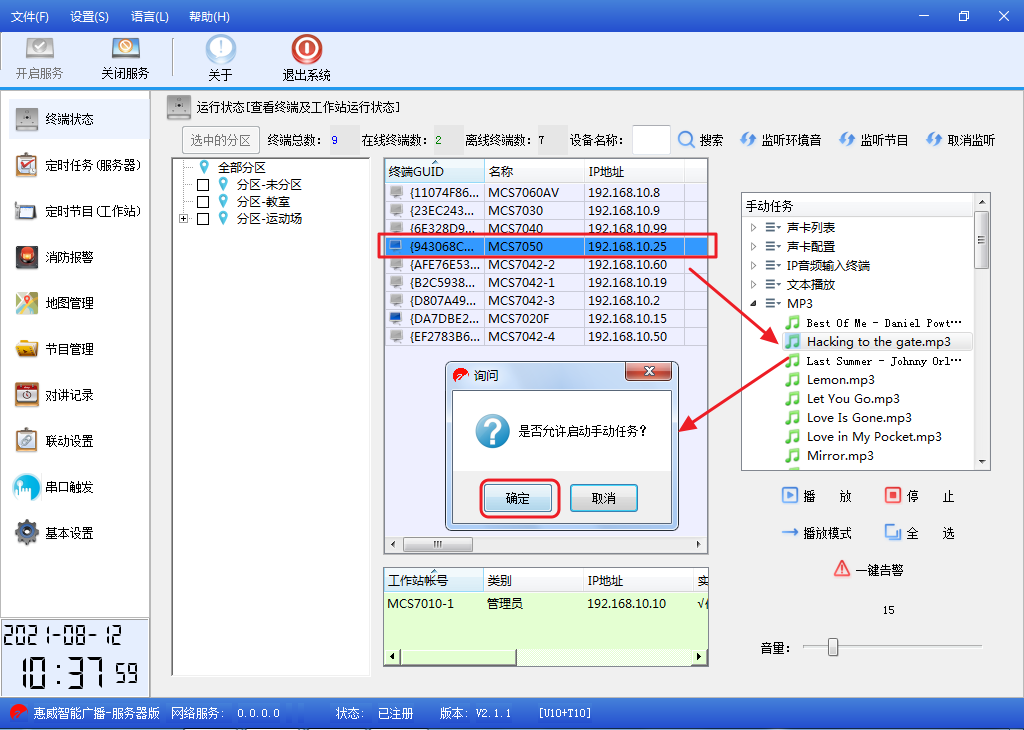 播放定时任务：在“惠威智能广播-服务器版”中进入【定时任务（服务器）】创建一个定时任务把终端勾选，例如创建“下课铃”：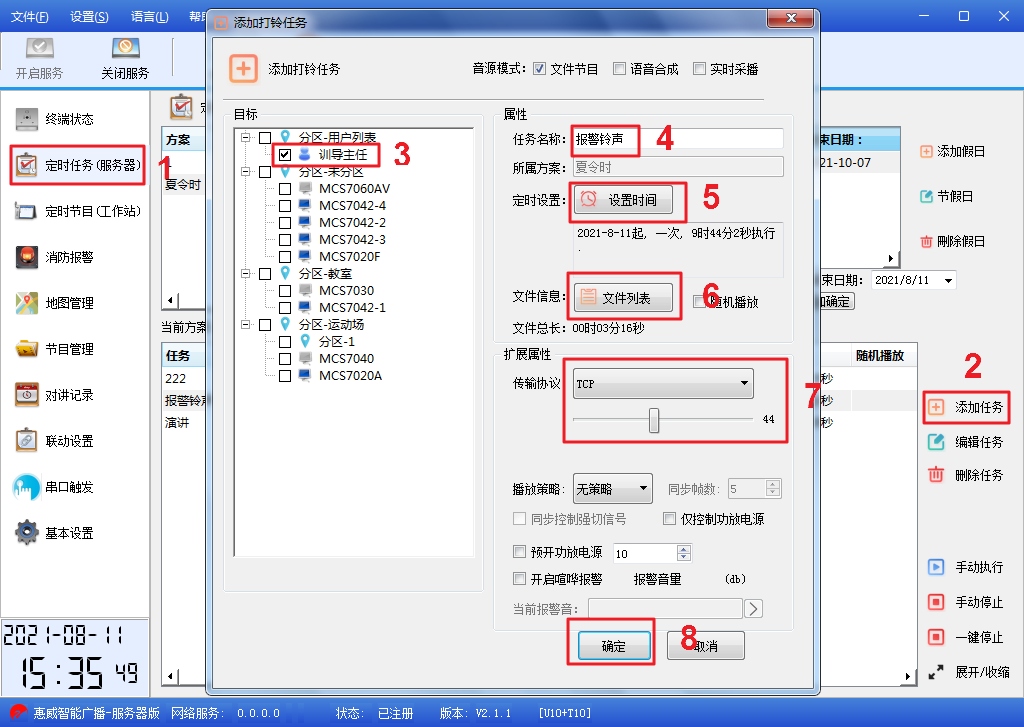 报警联动设置：打开“惠威智能广播-服务器版”中【定时任务（服务器版）】，在当前方案中创建一个报警铃声任务；然后在【联动设置】中创建报警联动任务，并且选中所需触发报警终端绑定联动任务。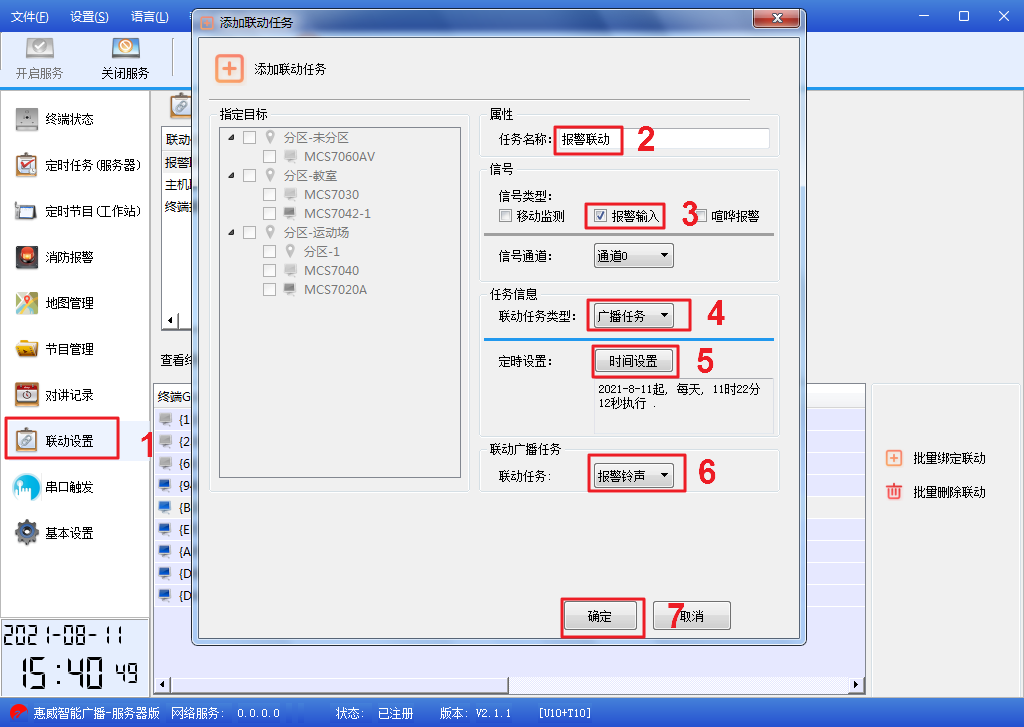 绑定联动终端：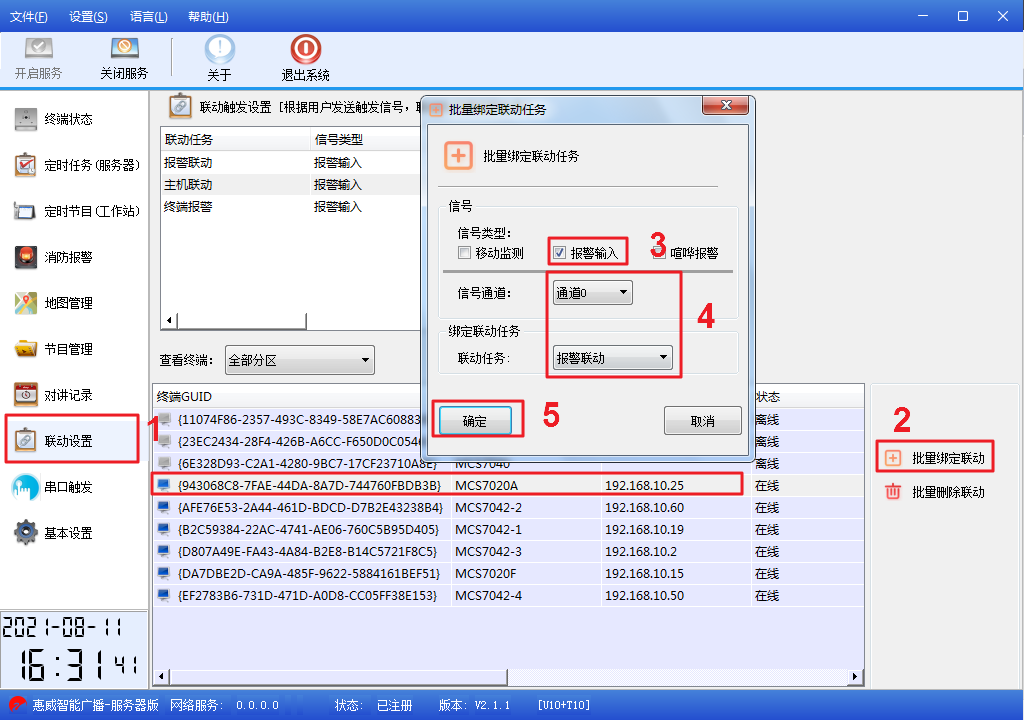 参数配置常见故障与维护：1. 终端网络连接状态未连通现象  通过服务器“终端状态”查看终端网络连接是否正常。  检查终端IP地址是否正确，通过终端配置线连接查看。  拔下终端输入的网线，将网线接入笔记本电脑。“ping”服务器地址(点击“开始-运行”，输入“ping+空格+服务器地址”)，如不通检查网络，连通则进行下一步。  检查终端供电，终端额定输入电压为交流220V±10%。  与处于正常状态的终端互换试试，判断是不是终端本身的故障。2. 终端广播时没有声音   检查音频输出线的连接是否有效。   检查电源供电跟网络。   检查终端地址配置。与处于正常状态的终端互换试试，判断是不是终端本身的故障。3. 终端广播时声音断续   检查终端的供电电压是否正常(交流220V±10%)。   检查网络是否有“丢包”现象(点击“开始-运行”，输入“ping+空格+终端IP地址”)。   检查终端的IP地址是否有重复。   与处于正常状态的终端互换试试，判断是不是终端本身的故障。联系我们： 珠海惠威科技有限公司 惠威官网：http://www.hivi.com/地 址：广东省珠海市金湾区联港工业区东成路南 1 号 电话：0756-6268088客服服务热线：400-0909-199型号MCS7040网络通讯协议TCP/IP UDP RTP 网络速率10/100M自适应网络延时≤100ms音频位率8kHz～44.1kHz, 16位，8Kbps～320Kbps频响70Hz～18KHz信噪比＞70dB待机功率＜8W受控电源最大输出功率1000W机身尺寸484x208.8x44mm（长x宽x高）毛重5.0kg